Ce projet est injuste et brutal : tout l’effort repose encore sur les salarié.es. Ils accélèrent les contre-réformes avec 43 ans de cotisations et repoussent à 64 ans l’âge de départ à la retraite. 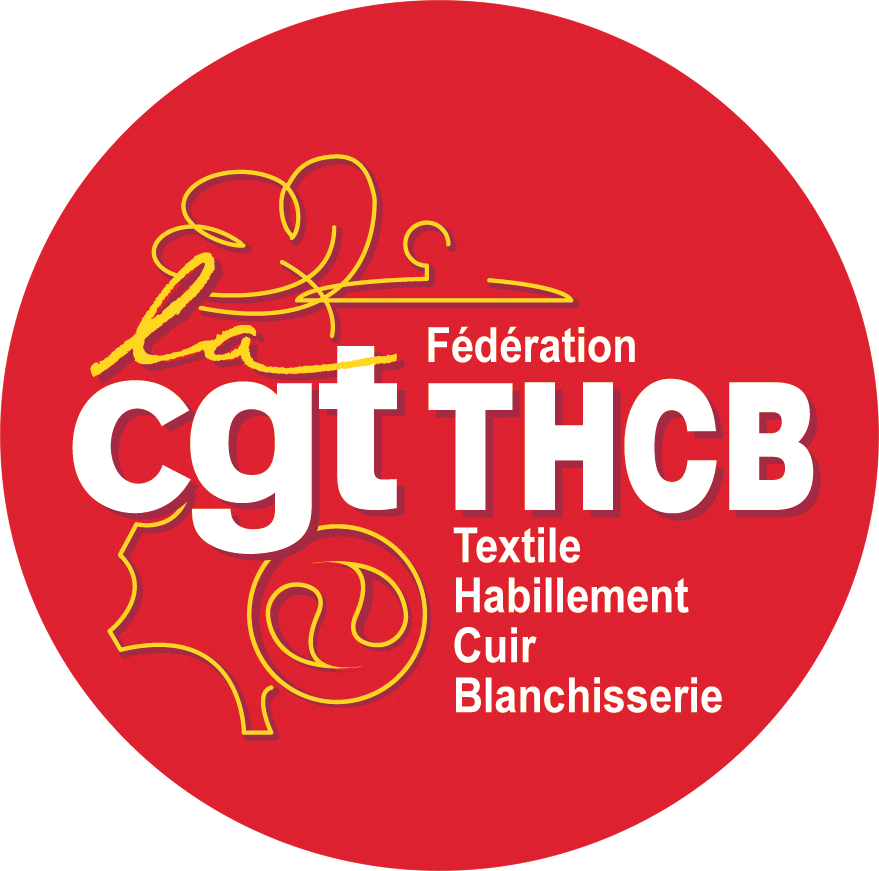 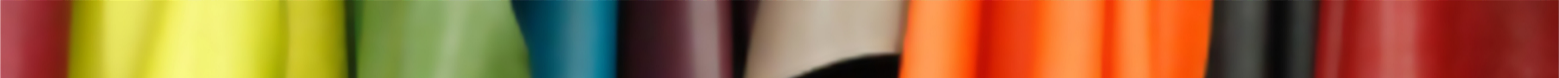 Pour toutes et tous, + 2 ans c’est violent. En fait, comme c’est impossible de travailler autant ça entrainera une baisse des pensions.La contre-réforme du Gouvernement n’est soutenue que par le Medef (organisation patronale). Ce sont les mêmes qui nous licencient avant 60 ans qui veulent nous faire travailler jusqu’à 64 ans.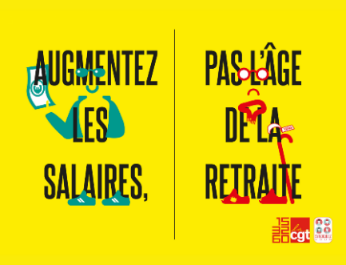 Pas nécessaire : les prévisions ne montrent aucun signe alarmant. S’il y a des besoins, commençons par diminuer les 157 milliards d’€ d’aides publiques aux entreprises.Augmenter les salaires : ça augmente les cotisations sociales (salaire brut) et ça améliore le financement de notre régime de retraite solidaire par répartition.Une mobilisation unitaire, à l’appel de l’ensemble des organisations syndicales pour faire reculer le Gouvernement.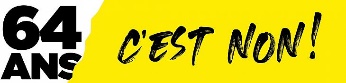 Je me mobilise pour gagner :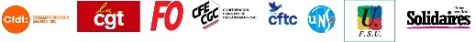 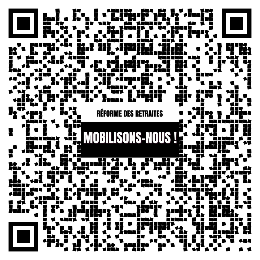 Le retrait de cette contre-réforme 
injuste et brutale.L’augmentation des salaires 
et des pensions.                             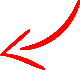 